Addition Inequalities				Name:Solve the inequality, then graph the solution on the number line.  Please include at least 3 numbers on the number line. 1. a + 5 ≤ 12			2. b + 15 < 22				3. c + 8 > 14				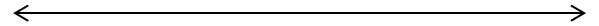 4. 10 + d ≥ 62			5. e +  > 				6.  + f ≤ 5				7. g +  < 				8. h +   				9. j + 4.6 > 9.2			10. k + 8.4 < 16			11. 19.2 + m ≤ 24.6		12. 0.98 + n ≥ 5			Write an inequality to represent the situation.  Then graph the inequality.13. To vote in the United States, a person must be 18 years old or older.14. Children under 12 will be admitted to the museum at no charge.15. In football, you need at least 10 yards for a first down.16. You are mailing a 60 pound item by parcel post.  The total weight of an item and its packaging cannot be greater than 70 pounds.  Write and solve an inequality that represents the heaviest the packaging can be without exceeding the 70 pound weight limit.  Then graph the inequality.17. A boat can lift up to 3600 pounds.  An empty boat on the lift weighs 2300 pounds.  Write and solve an inequality to find the number of additional pounds allowed in the boat without exceeding the lifts capacity.  Then graph the inequality.